Stage 1 Learning at Home  Years 1 & 2 as at 23 March 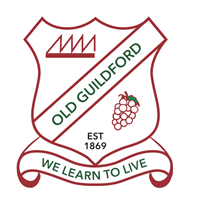 Complete the following learning activities in any order you likeRead every day to a member of your family. You can also watch Storyline On line on You tubehttps://www.storylineonline.net/Keep active, take breaks, eat food and drink water. This will help you learnBe sure to create a safe and quiet learning spaceKeep a diary:Write or draw a picture every night about what your day was like. What did you do? What did you learn? Be sure to talk about your drawing or writing with your family.Design a superhero outfit:Choose your favourite superhero and design a new oufit for him/herLiteracy:Choose your favourite farm animal and find out some interesting facts about them. Make an information poster about your chosen animal. You may also like to find or draw some pictures to do with your chosen animal. Spelling:Use the look cover write check method to practice your spelling words. Writing:Write some facts about yourself so I can get to know you.What do you like to do?What colour are your eyes?Give instructions:Make a healthy snack with a grown up. When you have finished you could write the recipe and instructions for making the snack.Research: Practical investigation Can you research lots of interesting facts about your body. Can you write 5 of your favourite facts?Art:Find some interesting leaves and see if you can make rubbings of them using crayons or coloured pencil or have a go at some pressing.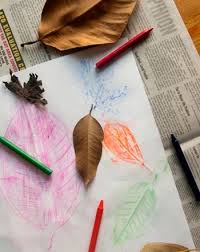 Fun TV Night:Use a TV guide to create a viewing schedule for 2 hours. It could be for a ‘Fun Friday TV night’.Use the start and finish times for each program to calculate their duration.List the programs you could watch.Get surveying:Create a questionnaire and gather data about your family and/or friends about their favourite meals, snacks and drinks. Present your data in a graph.Reading Eggs:Where children learn to read!Login to the link below and practice your reading skills.https://readingeggs.com.au/Reading Eggs is available to K-2 Students.Creating:You are required to cut out shapes to make a flower. On each petal you have to write a name of someone who is close to you. On the back of the petal write you relationship of that personNumber:Create some superhero problems: For example:There were 10 superheroes on holiday. 4 came home, how many were left?Fitness:How many parts of your body can you balance on to create a stunning superhero pose?2D Shapes: Draw a superhero city using 2D shapes. You can include a list of the shapes you have used. Challenge yourself to use mathematical language such as sides and corners.Science:Consider which materials in your house would be useful for making a superhero mask: Why are they suitable.Writing:How can you be an environmentally friendly superhero who is responsible for saving the planet?Think about recycling etc. ICT: Explore ‘Scratch’ online to create your own superhero world. Can you add some instructions to direct your superhero?https://scratch.mit.edu/projects/editor/?tip_bar=getStartedGive instructions:Write a list of instructions on how to complete a task/activity of your choice. You might like to think about ‘How to make a cake’ or ‘How to brush your teeth’. Remember to use time words first, next, then.Maths:Can you record all the number bounds to 20.eg.1+19=202+18=20Patterns:Design a necklace using four different colours. How long will your necklace be?What other patterns can you make using the same colours?Add another colour abd how does this affect your pattern?Does this affect the length?Number:Think of a number between 0 and 20. Make up 4 clues about your number. Can a friend or family member guess your number?Writing:Write a letter to your parents for an increase in your pocket money. How would you best show how you would use the money? How much do you think the jobs you do are worth?2D Math investigation:Draw a crazy cubby house design using a variety of 2D shapes. Colour your cubby house design according to the 2D shapes you have used. Present your cubby house design to family and friends.Code Cracker:Can you create your own code? You could use letters, numbers, pictures or something else! Can you get someone else to try and crack it?Art: From a magazine cut out an image, you may cut half an image also. Glue the image on a blank page. Draw around the image and paper as desired, using the magazine image As a starting point or drawing prompt for your artwork,Reading:Read out loud to someone for a group of family members. Remember to read with expression and make eye contact.Music and Dance:From things around your house to use as instruments can you clap, dance and sing to made up songs or you can turn on your favourite tunes and have let your body interact with the music and instruments.Fitness: Silly Bananas:Have kids spread out. Select 2 to become ‘monkeys’ (taggers). Kids run around trying not to get tagged by the monkeys. If you get tagged you turn into a banana (hands stretched above your head). You stay a banana until someone frees you, by peeling (pull one hand down, then the other)Free Apps:Phonics and reading Apps:StarfallABCYalAlphabet Aquarium Sentence MakerFutabaPhonics IslandMath Apps:10 frame FillQuick Math JrNumber MathSorting GameFirst Grade MathNumber Quiz